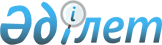 Об утверждении Правил переучета векселей Национальным Банком Республики Казахстан
					
			Утративший силу
			
			
		
					Постановление Правления Национального Банка Республики Казахстан от 16 апреля 2004 года № 57. Зарегистрировано в Министерстве юстиции Республики Казахстан 17 мая 2004 года № 2858. Утратило силу постановлением Правления Национального Банка Республики Казахстан от 27 августа 2018 года № 193 (вводится в действие по истечении десяти календарных дней после дня его первого официального опубликования)
      Сноска. Утратило силу постановлением Правления Национального Банка РК от 27.08.2018 № 193 (вводится в действие по истечении десяти календарных дней после дня его первого официального опубликования).
      В целях совершенствования нормативных правовых актов Национального Банка Республики Казахстан, регулирующих вексельное обращение в Республике Казахстан, и приведение их в соответствие с законодательством Республики Казахстан Правление Национального Банка Республики Казахстан ПОСТАНОВЛЯЕТ: 
      1. Утвердить прилагаемые Правила переучета векселей Национальным Банком Республики Казахстан. 
      2. Со дня введения в действие настоящего постановления признать утратившими силу постановления Правления Национального Банка Республики Казахстан: 
      1) от 15 ноября 1999 года № 395 "Об утверждении Правил переучета векселей Национальным Банком Республики Казахстан" (зарегистрированное в Реестре государственной регистрации нормативных правовых актов Республики Казахстан под № 1014, опубликованное 1-14 января 2000 года в официальных изданиях Национального Банка Республики Казахстан "Казакстан Улттык Банкiнiн Хабаршысы" и "Вестник Национального Банка Казахстана");  
      2) от 20 апреля 2001 года № 109 "Об утверждении изменений и дополнений в Правила переучета векселей Национальным Банком Республики Казахстан, утвержденные постановлением Правления Национального Банка Республики Казахстан от 15 ноября 1999 года № 395" (зарегистрированное в Реестре государственной регистрации нормативных правовых актов Республики Казахстан под № 1524, опубликованное 4-17 июня 2001 года в официальных изданиях Национального Банка Республики Казахстан "Казакстан Улттык Банкiнiн Хабаршысы" и "Вестник Национального Банка Казахстана"). 
      3. Настоящее постановление вводится в действие по истечении четырнадцати дней со дня государственной регистрации в Министерстве юстиции Республики Казахстан. 
      4. Департаменту монетарных операций (Альжанов Б.А.): 
      1) совместно с Юридическим департаментом (Шарипов С.Б.) принять меры к государственной регистрации в Министерстве юстиции Республики Казахстан настоящего постановления; 
      2) в десятидневный срок со дня государственной регистрации в Министерстве юстиции Республики Казахстан настоящего постановления довести его до сведения заинтересованных подразделений центрального аппарата, территориальных филиалов Национального Банка Республики Казахстан, банков второго уровня и первоклассных эмитентов векселей. 
      5. Управлению по обеспечению деятельности руководства Национального Банка Республики Казахстан (Терентьев А.Л.) в трехдневный срок со дня получения настоящего постановления обеспечить его публикацию в официальных средствах массовой информации Республики Казахстан.  
      6. Контроль над исполнением настоящего постановления возложить на заместителя Председателя Национального Банка Республики Казахстан Елемесова А.Р. 
      Сноска. В правом верхнем углу слова "Об утверждении Правил переучета векселей Национальным Банком Республики Казахстан" исключены постановлением Правления Национального Банка РК от 27.12.2010 № 103 (вводится в действие по истечении четырнадцати календарных дней со дня гос. регистрации в МЮ РК).  Правила переучета векселей
Национальным Банком Республики Казахстан
      Настоящие Правила (далее - Правила) разработаны в соответствии с Законами Республики Казахстан от 30 марта 1995 года "О Национальном Банке Республики Казахстан", от 28 апреля 1997 года "О вексельном обращении в Республике Казахстан" (далее – Закон о вексельном обращении) и регулируют порядок переучета коммерческих простых векселей (далее - векселя) Национальным Банком Республики Казахстан (далее - Национальный Банк).
      Сноска. Преамбула с изменениями, внесенными постановлением Правления Национального Банка РК от 27.12.2010 № 103 (вводится в действие по истечении четырнадцати календарных дней со дня гос. регистрации в МЮ РК).

  Глава 1. Общие положения
      1. В настоящих Правилах используются следующие понятия: 
      1) переучет векселей - прием по индоссаменту Национальным Банком от учетной конторы учтенных им векселей до наступления срока платежа с выплатой учетной конторе суммы векселя и с удержанием ее определенной части (дисконта); 
      2) уполномоченный орган - государственный орган, осуществляющий регулирование и надзор финансового рынка и финансовых организаций;  
      3) уполномоченное подразделение – подразделение учета монетарных операций Национального Банка;
      4) первоклассный эмитент - юридическое лицо - резидент Республики Казахстан,  относимое Национальным Банком в соответствии с его нормативными правовыми актами к первоклассным эмитентам.
      Сноска. Пункт 1 с изменениями, внесенными постановлением Правления Национального Банка РК от 27.12.2010 № 103 (вводится в действие по истечении четырнадцати календарных дней со дня гос. регистрации в МЮ РК).


       2. Национальный Банк осуществляет переучет векселей в соответствии с целями денежно-кредитной политики и самостоятельно определяет объем проводимых операций. 
      Филиалы Национального Банка могут осуществлять операции, связанные с переучетом векселей, только по письменному поручению Председателя либо заместителя Председателя Национального Банка, курирующего уполномоченное подразделение Национального Банка. 
      3. Национальный Банк устанавливает лимиты переучета векселей на первоклассных эмитентов векселей, общий лимит средств на проведение операций по переучету векселей  Национальным Банком, лимиты переучета векселей на учетные конторы, выполняющие пруденциальные нормативы и другие обязательные к соблюдению нормы и лимиты, установленные уполномоченным органом.  
      Порядок установления лимитов переучета векселей на первоклассных эмитентов векселей  и общего лимита средств на проведение операций по переучету векселей Национальным Банком определяется нормативными правовыми актами Национального Банка. 
      Величина лимитов переучета векселей на учетные конторы устанавливается в размере 20 процентов от собственного капитала учетной конторы, рассчитанного в соответствии с нормативными правовыми актами уполномоченного органа, устанавливающими пруденциальные нормативы и другие обязательные к соблюдению нормы и лимиты для учетных контор.    Глава 2. Условия приема векселей к переучету
      4. Национальный Банк осуществляет операции по переучету векселей в соответствии с Типовым Генеральным соглашением о переучете векселей (Приложение 1), заключаемым между Национальным Банком и учетной конторой. 
      5. Национальный Банк принимает к переучету векселя, отвечающие следующим требованиям: 
      1) выданные первоклассными эмитентами, подлежащими оплате в определенный день;  
      2) оформленные в соответствии с требованиями, установленными  Законом о вексельном обращении; 
      3) выпущенные на вексельной бумаге, изготовленной на территории Республики Казахстан и отвечающей требованиям, установленным нормативными правовыми актами Национального Банка; 
      4) имеющие сумму не менее 100 (ста) тысяч тенге, или эквивалент данной суммы в иностранной валюте; 
      5) со сроком платежа не более одного года с даты переучета Национальным Банком; 
      6) местом платежа по которым обозначена территория Республики Казахстан.
      Сноска. Пункт 5 с изменениями, внесенными постановлением Правления Национального Банка РК от 27.12.2010 № 103 (вводится в действие по истечении четырнадцати календарных дней со дня гос. регистрации в МЮ РК).


       6. Национальный Банк отказывает учетной конторе в приеме к переучету векселя, в случаях: 
      1) если вексель не соответствует требованиям, установленным подпунктами 1)-6) пункта 5 настоящих Правил; 
      2) если срок, оставшийся до даты платежа по векселю, менее пятнадцати рабочих дней; 
      3) если предыдущий индоссамент был бланковым, а также если последовательность  индоссаментов была прервана; 
      4) если из его содержания невозможно сделать однозначный вывод о месте платежа или текст векселя содержит иные дефекты, которые не позволяют осуществить права по векселю; 
      5) при превышении лимитов, установленных Национальным Банком, в соответствии с пунктом 3 настоящих Правил; 
      6) если вексель выписан в иностранной валюте, курс обмена тенге к которой не устанавливается Национальным Банком; 
      7) если на самом векселе имеется ссылка на курс обмена тенге к иностранной валюте  на день платежа иной чем рыночный.   Глава 3. Порядок принятия векселей к переучету
      7. Учетная контора, желающая предъявить векселя к переучету, представляет в Национальный Банк пакет документов, содержащий: 
      1) заявление на прием векселей к переучету (Приложение 2), подписанное уполномоченным должностным лицом учетной конторы; 
      2) оригиналы векселей (вместе с аллонжем, если таковой имеется); 
      3) акт приема-передачи векселей, подписанный уполномоченным лицом учетной конторы, имеющим соответствующую доверенность учетной конторы, и работником Национального Банка, ответственным за переучет векселей (Приложение 3);
      4) доверенности учетной конторы или документы, подтверждающие полномочия должностных лиц на индоссирование векселей и подписание документов и уполномоченного лица на подписание акта приема-передачи векселей; 
      5) документ с образцами подписей должностных лиц, уполномоченных на индоссирование векселей и подписание документов и лица, уполномоченного на подписание акта приема-передачи векселей. 
      Сноска. Пункт 7 с изменениями, внесенными постановлением Правления Национального Банка РК от 27.12.2010 № 103 (вводится в действие по истечении четырнадцати календарных дней со дня гос. регистрации в МЮ РК).


       8. Национальный Банк при приеме документов осуществляет проверку правильности составления каждого принимаемого к переучету векселя, оформления индоссаментов на векселе, наличие физических повреждений бланка векселя (механических, химических и иных), приводящих к отсутствию или повреждению хотя бы одного из обязательных реквизитов векселя, при наличии которых вексель к переучету не принимается.
      Сноска. Пункт 8 с изменениями, внесенными постановлением Правления Национального Банка РК от 27.12.2010 № 103 (вводится в действие по истечении четырнадцати календарных дней со дня гос. регистрации в МЮ РК).


       9. Национальный Банк для проверки бланков векселей на подлинность (соответствие требованиям, предъявляемым к степеням защиты вексельной бумаги и техническим требованиям), направляет их на экспертизу.
      Сноска. Пункт 9 с изменениями, внесенными постановлением Правления Национального Банка РК от 27.12.2010 № 103 (вводится в действие по истечении четырнадцати календарных дней со дня гос. регистрации в МЮ РК).


       10. Решение о приеме или отказе в приеме к переучету векселя принимается Национальным Банком в течение пяти рабочих дней со дня получения полного пакета документов, перечень которых предусмотрен пунктом 7 настоящих Правил.  
      11. После принятия решения о приеме или отказе в приеме к переучету векселя Национальный Банк передает учетной конторе уведомление о проведении экспертизы векселей и приеме или отказе в приеме векселей к переучету (Приложение 4).
      Сноска. Пункт 11 с изменениями, внесенными постановлением Правления Национального Банка РК от 27.12.2010 № 103 (вводится в действие по истечении четырнадцати календарных дней со дня гос. регистрации в МЮ РК).


       12. В случае положительного решения вопроса о приеме векселя к переучету, учетная контора оформляет индоссамент и передает вексель в пользу Национального Банка. Не допускается включение в индоссамент в пользу Национального Банка условий, освобождающих индоссанта от ответственности за платеж по векселю.
      Сноска. Пункт 12 с изменениями, внесенными постановлением Правления Национального Банка РК от 27.12.2010 № 103 (вводится в действие по истечении четырнадцати календарных дней со дня гос. регистрации в МЮ РК).


       13. Национальный Банк, не позднее следующего рабочего дня после получения оригинала векселя с индоссаментом в пользу Национального Банка, перечисляет на банковский счет учетной конторы сумму векселя за минусом дисконта. 
      14. Дисконт удерживается Национальным Банком в соответствии с официальной ставкой рефинансирования Национального Банка. 
      Для расчета дисконта по принимаемым векселям сроком погашения до одного года  используется следующая формула:       
                                Н*Т*Р 
                  Д = ------------------------ 
                              360*100 
      где, Д - сумма дисконта (в тенге), 
      Н - сумма векселя (в тенге), 
      Т - срок платежа по векселю с даты переучета векселя (в днях, при этом дата переучета и дата платежа по векселю считается за один день), 
                  Р - официальная ставка рефинансирования (в процентах), 
      количество дней в году принимается за 360, 
             векселя, выраженные в иностранной валюте, пересчитываются в тенге по рыночному курсу обмена валют, определенному на день платежа, в соответствии с нормативными правовыми актами Национального Банка.   Глава 4. Заключительные положения
      15. Вопросы, не урегулированные настоящими Правилами, подлежат разрешению в соответствии с законодательством Республики Казахстан.   Типовое Генеральное соглашение о переучете векселей
      г. Алматы                           "____" _________ 200__ г.
      Национальный Банк Республики Казахстан, именуемый в дальнейшем "Национальный Банк", в лице заместителя Председателя Национального Банка Республики Казахстан _______________, действующего (ей) на основании  Закона Республики Казахстан "О Национальном Банке Республики Казахстан", с одной стороны, и ____________, именуемое в дальнейшем "Учетная контора", в лице ____________ действующего (ей) на основании Устава (Доверенности № __), с другой стороны, далее совместно именуемые "Стороны", заключили настоящее Соглашение о нижеследующем:    1. Предмет Соглашения
      1.1. Национальный Банк принимает к переучету коммерческие простые векселя, учтенные Учетной конторой, до наступления срока платежа по ним, с выплатой Учетной конторе суммы векселя и с удержанием ее определенной части (дисконта).  2. Обязанности и права Сторон
      2.1. Национальный Банк обязуется: 
      1) принимать к переучету коммерческие простые векселя, учтенные Учетной конторой, в соответствии с требованиями нормативных правовых актов Республики Казахстан и условиями настоящего Соглашения; 
      2) принять решение о приеме или отказе в приеме к переучету векселя в течение пяти рабочих дней со дня получения полного пакета документов; 
      3) после принятия решения о приеме или отказе в приеме к переучету векселя, направить в Учетную контору уведомление о проведении экспертизы векселя и приеме или отказе в приеме векселя к переучету; 
      4) в случае положительного результата экспертизы представленного оригинала векселя, принять его к переучету по индоссаменту, совершенному Учетной конторой; 
      5) не позднее следующего рабочего дня после получения оригинала векселя с индоссаментом в пользу Национального Банка, перечислить на банковский счет Учетной конторы сумму векселя с удержанием дисконта; 
      6) уведомлять Учетную контору о размере официальной ставки рефинансирования Национального Банка в течение трех рабочих дней после ее изменения; 
      7) при формировании списка первоклассных эмитентов векселей уведомлять Учетную контору о размере установленного лимита переучета их векселей и представлять информацию об остатке лимита переучета векселей на первоклассных эмитентов в течение трех рабочих дней после получения соответствующего запроса Учетной конторы; 
      8) ежемесячно, в течение трех рабочих дней, следующих за днем утверждения Техническим комитетом по денежно-кредитной политике Национального Банка Республики Казахстан общего лимита средств на проведение операций по переучету векселей Национальным Банком, направлять Учетной конторе уведомление о данном лимите; 
      9) в течение четырех рабочих дней, следующих за днем совершения протеста известить Учетную контору о неплатеже по векселю, переданному ею по индоссаменту Национальному Банку; 
      10) в случае безакцептного списания суммы векселя и других причитающихся по векселю сумм, согласно подпункту 15) пункта 2.3. настоящего Соглашения, передать Учетной конторе не позднее рабочего дня, следующего за днем списания, вексель с протестом.
      Сноска. Пункт 2.1. с изменениями, внесенными постановлением Правления Национального Банка РК от 27.12.2010 № 103 (вводится в действие по истечении четырнадцати календарных дней со дня гос. регистрации в МЮ РК).


       2.2. Учетная контора обязуется: 
      1) предоставить Национальному Банку пакет документов для переучета векселей в соответствии с требованиями нормативных правовых актов Национального Банка; 
      2) в течение трех рабочих дней со дня получения решения о приеме к переучету векселя и уведомления о проведении экспертизы векселя, проставить индоссамент в пользу Национального Банка.
      Сноска. Пункт 2.2. с изменениями, внесенными постановлением Правления Национального Банка РК от 27.12.2010 № 103 (вводится в действие по истечении четырнадцати календарных дней со дня гос. регистрации в МЮ РК).


       2.3. Национальный Банк имеет право:  
      1) устанавливать для Учетной конторы лимиты переучета векселей; 
      2) отказать в переучете векселя, если вексель подлежит оплате не в определенный день; 
      3) отказать в переучете векселя, если оформление векселя не соответствует требованиям, установленным  Законом  Республики Казахстан "О вексельном обращении в Республике Казахстан"; 
      4) отказать в переучете векселя, если вексельная бумага, на которой выпущен вексель, не отвечает требованиям, установленным нормативными правовыми актами Национального Банка; 
      5) отказать в переучете векселя, если бланк векселя изготовлен за пределами Республики Казахстан; 
      6) отказать в переучете векселя, если сумма векселя менее 100 (ста) тысяч тенге или эквивалента данной суммы в иностранной валюте; 
      7) отказать в переучете векселя, если срок платежа по нему более одного года с даты переучета Национальным Банком; 
      8) отказать в переучете векселя, если местом платежа обозначена не территория Республики Казахстан; 
      9) отказать в переучете векселя, если срок, оставшийся до даты платежа по векселю, менее пятнадцати рабочих дней;  
      10) отказать в переучете векселя, если предыдущий индоссамент был бланковым, а также если последовательность индоссаментов была прервана; 
      11) отказать в переучете векселя, если из его содержания невозможно сделать однозначный вывод о месте платежа или текст векселя содержит иные дефекты, которые не позволяют осуществить права по векселю; 
      12) отказать в переучете векселя при превышении лимита переучета векселей на первоклассных эмитентов векселей, общего лимита средств на проведение операций по переучету векселей Национальным Банком, лимита переучета векселей на учетную контору; 
      13) отказать в переучете векселя, если вексель выписан в иностранной валюте, курс обмена тенге к которой не устанавливается Национальным Банком; 
      14) отказать в переучете векселя, если на самом векселе имеется ссылка на курс обмена тенге к иностранной валюте на день платежа иной чем рыночный; 
      15) в случае не уплаты плательщиком суммы векселя, переданного Учетной конторой по индоссаменту Национальному Банку, списать с любого банковского счета Учетной конторы в безакцептном порядке сумму векселя, неоплаченную плательщиком, пеню от суммы векселя в размере ставки рефинансирования, установленной Национальным Банком на день, в который вексель подлежал оплате, издержки по протесту в неплатеже, издержки по посылке извещения, а также другие издержки, предварительно известив Учетную контору о неплатеже по векселю в порядке, предусмотренном настоящим Соглашением. 
      2.4. Учетная контора имеет право: 
      1) требовать выплаты вексельной суммы по векселям, принятым к переучету Национальным Банком, за вычетом суммы дисконта не позднее рабочего дня следующего за днем получения оригинала векселя с индоссаментом в пользу Национального Банка; 
      2) в случае безакцептного списания с ее банковских счетов суммы векселя и других причитающихся по векселю сумм, согласно подпункту 15) пункта 2.3. настоящего Соглашения, требовать от Национального Банка передать ей не позднее рабочего дня, следующего за днем списания, вексель с протестом и с распиской Национального Банка о полученном от Учетной конторы платеже по векселю.  
      2.5. В соответствии с условиями настоящего Соглашения, в случае неуплаты плательщиком суммы векселя, переданного Учетной конторой по индоссаменту Национальному Банку, Учетная контора предоставляет право Национальному Банку на списание им в безакцептном порядке с любого банковского счета Учетной конторы суммы векселя неоплаченной плательщиком, пени от суммы векселя в размере ставки рефинансирования, установленной Национальным Банком на день, в который вексель подлежал оплате, издержек по протесту в неплатеже, издержек по посылке извещения, а также других издержек.    3. Порядок разрешения споров
      3.1. В случае возникновения разногласий и споров в процессе исполнения условий настоящего Соглашения, Стороны обязуются принять все необходимые меры для их урегулирования во внесудебном порядке.  
      3.2. При не достижении взаимного согласия, все неурегулированные споры рассматриваются в судебном порядке в соответствии с действующим законодательством Республики Казахстан. 
      3.3. В решении всех других вопросов, не урегулированных настоящим Соглашением, Стороны руководствуются законодательством Республики Казахстан.   4. Форс-мажор
      4.1. В случае возникновения обстоятельств непреодолимой силы, к которым относятся стихийные бедствия, аварии, пожары, отключение электроэнергии, повреждение линий связи, массовые беспорядки, забастовки, военные действия, вступление в силу законодательных актов, правительственных постановлений и распоряжений государственных органов Республики Казахстан, прямо или косвенно запрещающих указанные в настоящем Соглашении виды деятельности, препятствующие осуществлению Сторонами своих обязательств по настоящему Соглашению, Стороны освобождаются от ответственности за неисполнение взятых на себя обязательств до прекращения обстоятельств непреодолимой силы, если в течение десяти дней с момента наступления таких обстоятельств и при наличии связи, Сторона, пострадавшая от их влияния, доведет до сведения другой Стороны известие о случившемся, а также предпримет все возможные с ее стороны усилия для скорейшей ликвидации последствий форс-мажорных обстоятельств.
      Сноска. Пункт 4.1. с изменениями, внесенными постановлением Правления Национального Банка РК от 27.12.2010 № 103 (вводится в действие по истечении четырнадцати календарных дней со дня гос. регистрации в МЮ РК).


       4.2. Сторона, понесшая убытки в связи с форс-мажорными обстоятельствами, может требовать от Стороны, ставшей объектом действия непреодолимой силы, доказательств произошедших событий, а также любую документацию, связанную с исчислением объема понесенного ущерба.   5. Прочие условия
      5.1. Соглашение составлено в четырех экземплярах: два на государственном и два на русском языках, по два экземпляра для каждой из Сторон, каждый из которых имеет одинаковую юридическую силу.  
      5.2. Настоящее Соглашение вступает в силу с даты его подписания и действует до момента его расторжения Сторонами. 
      5.3. Стороны вправе расторгнуть настоящее Соглашение в одностороннем порядке. При этом, Сторона, изъявившая желание расторгнуть Соглашение, обязана письменно уведомить другую Сторону за 30 (тридцать) календарных дней до предполагаемой даты расторжения Соглашения. В этом случае, Стороны обязаны исполнить раннее возникшие обязательства по Соглашению и возместить друг другу расходы по ним не позднее, чем за 5 (пять) рабочих дней до даты расторжения настоящего Соглашения.  
      5.4. Стороны вправе при взаимном согласии внести любые изменения и/или дополнения в настоящее Соглашение. Все изменения и/или дополнения в Соглашение должны быть оформлены в письменном виде и подписаны уполномоченными представителями Сторон. 
      5.5. При реорганизации одной или обеих Сторон права и обязанности по настоящему Соглашению переходят к правопреемникам Сторон.    6. Место нахождения и реквизиты сторон
      Национальный Банк:        Учетная контора: 
      __________________        ___________________ 
      __________________        ___________________ 
      __________________        ___________________ 
      __________________        ___________________ 
      от Национального Банка    от Учетной конторы  
      _________________         ___________________
      Сноска. Раздел 6 с изменениями, внесенными постановлением Правления Национального Банка РК от 27.12.2010 № 103 (вводится в действие по истечении четырнадцати календарных дней со дня гос. регистрации в МЮ РК).


      Национальный Банк  
      Республики Казахстан   З а я в л е н и е
на прием векселя к переучету
      ______________________________________________________ 
      (наименование учетной конторы, предъявляющий вексель) 
        просит переучесть векселя (количество) на сумму _______________ 
        _______________________________________________________________ 
      (сумма и валюта векселя цифрами и прописью) 
        согласно акту приема-передачи векселей от "___" _________ 200__ года.  
      Заявитель (должность, Фамилия, Имя, Отчество) _______ (подпись)
      Место печати   Акт приема передачи векселей, 
      представленных ____________________________ 
      (наименование учетной конторы) 
      к переучету в Национальный Банк Республики Казахстан 
      "____"___________ 200__ года  
      город Алматы 
        _________________________________________________________________________
      №  |Серия и|Дата   |Векселе-|Век- |Срок    |1-й    |2-й    |3-й    |Ава- 
      п/п|номер  |состав-|датель  |сель-|платежа,|векселе|векселе|векселе|лист 
         |векселя|ления  |        |ная  |устано- |держа- |держа- |держа- |(если 
         |       |векселя|        |сумма|вленный |тель,  |тель,  |тель,  |есть) 
         |       |       |        |     |по век- |его    |его    |его    | 
         |       |       |        |     |селю    |адрес  |адрес  |адрес  |  
      ___|_______|_______|________|_____|________|_______|_______|_______|_____
      ___|_______|_______|________|_____|________|_______|_______|_______|_____
      ___|_______|_______|________|_____|________|_______|_______|_______|_____
      Всего на общую номинальную сумму: _____________________. 
      (цифрами и прописью) 
      Всего количество векселей (штук): _____________________. 
      (цифрами и прописью) 
      Документы передал: ___________________________________  
      (должность, фамилия, имя, отчество)  
                         _______________ (подпись)
      Документы принял:  ___________________________________  
      (должность, фамилия, имя, отчество)
                         _______________ (подпись) 
      Сноска. Приложение 4 с изменениями, внесенными постановлением Правления Национального Банка РК от 27.12.2010 № 103 (вводится в действие по истечении четырнадцати календарных дней со дня гос. регистрации в МЮ РК).  УВЕДОМЛЕНИЕ
      ______________________________ 
      (наименование учетной конторы) 
      Национальный Банк Республики Казахстан уведомляет, что по  
      итогам экспертизы векселей, представленных банком к переучету,  
      векселя с номерами №№ ________________________________ 
      принимаются Национальным Банком Республики Казахстан к переучету; 
      векселя с номерами №№ ________________________________ 
      не принимаются Национальным Банком Республики Казахстан к переучету. 
      Банку необходимо проставить индоссамент в пользу Национального Банка Республики Казахстан по векселям, принимаемым Национальным Банком Республики Казахстан к переучету. 
      Руководитель  
      Уполномоченного подразделения                  (Фамилия, имя отчество)
					© 2012. РГП на ПХВ «Институт законодательства и правовой информации Республики Казахстан» Министерства юстиции Республики Казахстан
				
Председатель
Национального БанкаУтверждены
постановлением Правления Национального
Банка Республики Казахстан
от 16 апреля 2004 года № 57 Приложение 1
к Правилам переучета векселей
Национальным Банком Республики Казахстан Приложение 2
к Правилам переучета векселей
Национальным Банком Республики Казахстан Приложение 3
к Правилам переучета векселей
Национальным Банком Республики КазахстанПриложение 4
к Правилам переучета векселей
Национальным Банком Республики Казахстан